ESCOLA MUNICIPAL DE EDUCAÇÃO BÁSICA ALFREDO GOMES.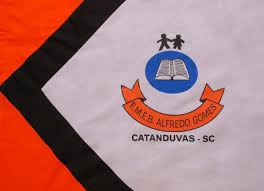 DIRETORA: IVANIA NORA  ASSESSORA TÉCNICA PEDAGÓGICA: SIMONE CARLASSESSORA TÉCNICA ADMINISTRATIVA: TANIA NUNES  PROFESSORA: MARLI MONTEIRO DE FREITAS TURMA: 5ºANO VESPERTINO21-SEQUÊNCIA DE ARTESDATA: 02/08/06/08/2021CORES QUENTES E FRIAS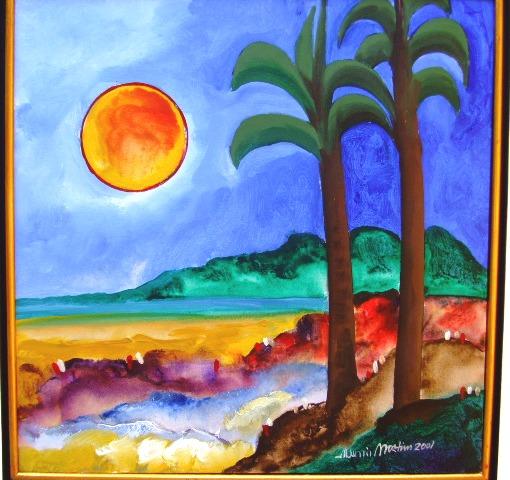 Nesta semana vamos conhecer uma pouco sobre as cores quentes e as cores frias.Cores quentes: são as cores que transmitem sensação de calor, alegria e descontração e estão associadas ao sol e ao fogo (amarelo,  laranja e vermelho).Cores frias: são as cores que transmitem a sensação de frio, calma, tranquilidade e esperança e estão associadas ao gelo, a água e as árvores (azul,  roxo e verde).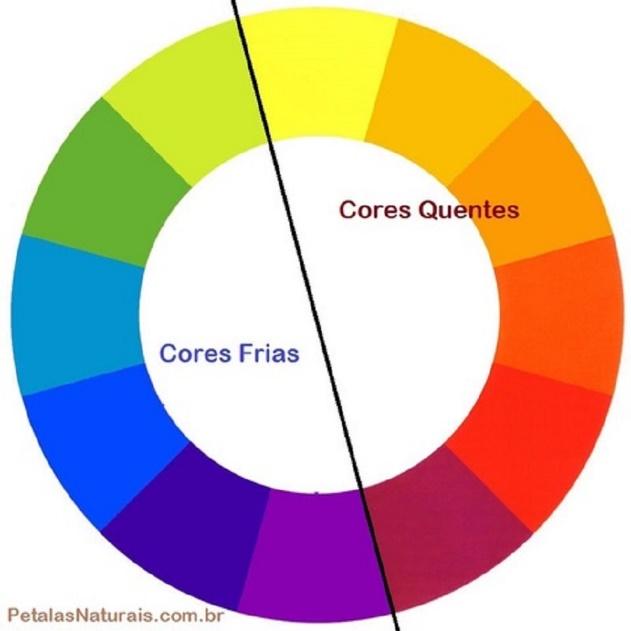 1-ATIVIDADE: após ter feito a leitura sobre as cores quentes e frias faça no caderno um desenho que você já tenha visto ( cidade ou uma paisagem ) pinte seguindo o modelo abaixo, observe que  um lado  são as cores quentes e do outro as cores frias.CIDADE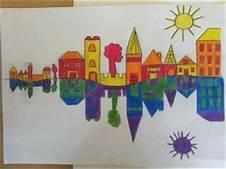 PAISAGEM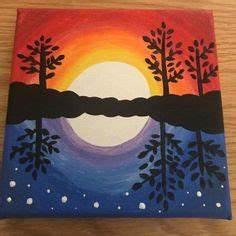 Registrar as atividades por fotos ou vídeos mandar no particular da professora.